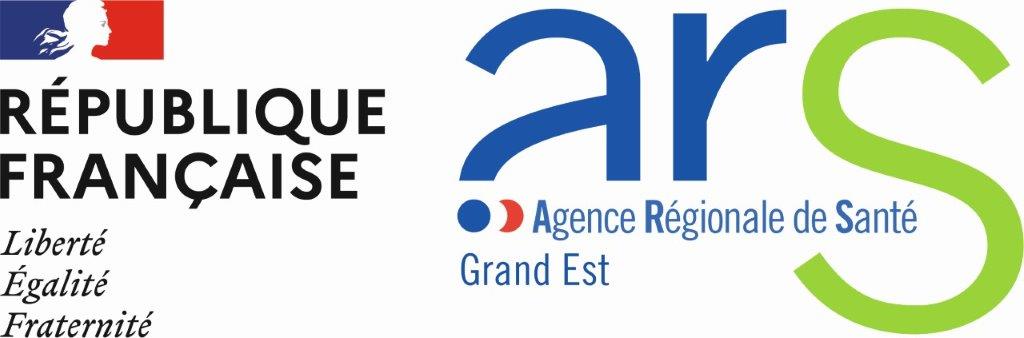 SOMMAIREIntroduction et contexte de l’inspectionCadre réglementaireI. GénéralitésI.1. Identification de l’Etablissement de Santé gestionnaire du dépôtI.2. Identification de l’Etablissement de Transfusion distributeurI.3. Objet du présent contrôleI.4. Convention ES / ETSI.5. Dépôt inscrit au schéma d’organisation de la transfusion sanguineI.6. Date de la dernière autorisation quinquennale ARSI.7. Date de la dernière autorisation modificative s’il y a lieuI.8. Date de la dernière visite d’audit de l’EFSI.9. Eléments justifiant la présence d’un dépôtII. Organisation générale du dépôtII.1. PersonnelII.1.1. Praticiens responsables du dépôtII.1.2. Personnes chargées du fonctionnement du dépôt II.1.3. Effectif et qualité des personnels du dépôtII.1.4. Formation des personnelsII.2. LocauxII.2.1. Localisation du dépôtII.2.2. Horaires d’utilisation du dépôtII.2.3. Caractéristiques des locauxII.3. Matériels et équipementsII.3.1. GénéralitésII.3.2. Réfrigérateur principal (+2°C à +6°C)II.3.3. Réfrigérateur de secoursII.3.4. Congélateur principal (< -25°C)II.3.5. Congélateur de secours (< -25°C)II.3.6. Décongélateur de plasmaII.3.7. Décongélateur de plasma de secoursII.3.8 Enceinte thermostatée de conservation des concentrés plaquettaires +20°C / +24°CII.4. Modalités de transport des PSL entre l’ETS et le dépôtII.5. Analyses d’Immuno-HématologieII.6. Informatisation de la gestion du dépôtII.7. Etat du stock des PSLIII. Système documentaireIII.1. Les modalités de fonctionnement du dépôtIII.2. Les modalités de sécurisation du dépôt et des PSL conservésIII.3. Les modalités d’approvisionnement et de stockage PSLIII.4. Les modalités de la délivrance des PSL par le dépôt de sangIII.5. Les modalités de transfert des PSL (si fonction relais) par le dépôt dans les unités de soinsIII.6. Modalités de suivi par l’ETS et modalités du conseil transfusionnelIV. Hémovigilance et sécurité transfusionnelleV. Signature du Coordonnateur d’Hémovigilance et de Sécurité Transfusionnelle. VI. Tableau récapitulatif des Écarts et RemarquesVII. Conclusions et signature de l’inspecteurVIII. Annexes et documents jointsAnnexe 1 : Lettre de mission Annexe 2 : Liste des personnes rencontréesAnnexe 3 : Liste des documents consultésAnnexe 4 : autres (à préciser)INTRODUCTION et conteXte de l’inspectionPar lettre de mission en date du             et signée par [M. le responsable de la mission inspection évaluation contrôle] de l’Agence Régionale de Santé Grand Est (Annexe n° 01), a été diligenté une inspection du dépôt de produits sanguins labiles de ………………….Cette inspection est réalisée dans un contexte réglementaire (art D 1221-20-6 du Code de la santé publique).L’inspection a pour objet, dans le cadre d’une démarche protocolisée, d’apprécier et de vérifier les points (voir lettre de mission) suivants :Respect de la convention liant l’établissement de santé et l’Établissement Français du SangLe bilan annuel en PSLLa qualification du personnelLa qualité du système documentaireL’exhaustivité de la traçabilité de la gestion du dépôt Elle s’est déroulée le : ……………Horaire : …………..L’équipe d’inspection se composait de :Il a été procédé à une visite des locaux, à une série d’entretiens (la liste des personnes rencontrées figure en Annexe n° 02) et à l’examen d’un certain nombre de documents.Le support du contrôle est la grille de contrôle des dépôts de produits sanguins établie et validée par les Coordonnateurs Régionaux d’Hémovigilance : Grille de Contrôle des Dépôts de sang (CRHST) : Création : Dr Pierre FRESSY. Relecture : Drs BOYELDIEU Denis, GORODETZKY Delphine, HERVE Isabelle, HERR Andrée-Laure, MARTI Bernard, FAIDHERBE Françoise, SCHLANGER Sylvie. Validation : Conférence Nationale des CRHST - Version : octobre 2015. GENERALITESI.1. Identification de l’Etablissement de Santé gestionnaire du dépôtI.2. Identification de l’Etablissement de Transfusion distributeurI.3. Objet du présent contrôleI.4. Convention ES / ETSI.5. Dépôt inscrit au schéma d’organisation de la transfusion sanguineI.6. Date de la dernière autorisation quinquennale ARS : ../../..I.7. Date de la dernière autorisation modificative s’il y a lieu : ../../..I.8. Date de la dernière visite d’audit de l’EFS (fournir le compte-rendu) : ../../..I.9. Éléments justifiant la présence d’un dépôt : ORGANISATION GENERALE DU DEPOTII.1. Personnel :II.1.1. Praticiens responsables du dépôtII.1.2. Personnes chargées du fonctionnement du dépôt II.1.3. Effectif et qualité des personnels du dépôt : (Liste du personnel actualisée et datée, organigramme à jour): II.1.4. Formation des personnelsII.2. Locaux :II.2.1. Localisation du dépôtII.2.2. Horaires d’utilisation du dépôtII.2.3. Caractéristiques des locauxII.3. Matériels et équipements :II.3.1. GénéralitésII.3.2. Réfrigérateur principal (+2°c à +6°c)II.3.3. Réfrigérateur de secoursII.3.4. Congélateur principal (< -25°)II.3.5. Congélateur de secours (< -25°C)II.3.6. Décongélateur de plasmaII.3.7. Décongélateur de plasma de secoursII.3.8 Enceinte thermostatée de conservation de concentrés plaquettaires +20/+24°II.4. Modalités de transport des PSL entre l’ETS et le dépôt :II.5. Analyses d’Immuno-HématologieII.6. Informatisation de la gestion du dépôtII.8. Etat du stock des PSL :III. SYSTEME DOCUMENTAIREIII.1. Les modalités de fonctionnement du dépôtIII.2. Les modalités de sécurisation du dépôt et des PSL conservésIII.3. Les modalités d’approvisionnement et de stockage PSLIII.4. Les modalités de la délivrance des PSL par le dépôt de sangIII.5. Les modalités de transfert des PSL (si fonction relais) par le dépôt dans les unités de soinsIII.6. Modalités de suivi par l’ETS et modalités du conseil transfusionnelIV. HEMOVIGILANCE ET SECURITE TRANSFUSIONNELLE :V. SIGNATURELe Coordonnateur Régional d’Hémovigilance et de Sécurité Transfusionnelle missionné en tant que personne qualifiée : VI. TABLEAU RECAPITULATIF DES ECARTS ET REMARQUESVII. CONCLUSIONSD’une manière générale la gestion du dépôt de (nom de l’établissement) est globalement satisfaisante / de très bonne qualité. L’inspection met cependant en évidence xx écarts et xx remarques reportées dans le tableau précédent. Nous remercions l’ensemble du personnel pour l’accueil que nous avons reçu.Date et signature : L’inspecteur désigné par le Directeur Général de l’Agence Régionale de Santé Grand Est VII. ANNEXESAnnexe 1 : liste des personnes rencontréesAnnexe 2 : liste des documents consultésAnnexe 3 : …Département Ville Etablissement de santé Typologie du dépôtDate de l’inspectionInspecteur de…………….. (coordonnateur de la mission)Médecin Coordonnateur Régional d’Hémovigilance et de Sécurité transfusionnelle GRAND EST (personne qualifiée)Etablissement de santé : Directeur :Numéro FINESS géographique : Numéro FINESS juridique : Directeur de l’ES : Téléphone : Etablissement de santé : Directeur :Numéro FINESS géographique : Numéro FINESS juridique : Directeur de l’ES : Télécopie :Etablissement de santé : Directeur :Numéro FINESS géographique : Numéro FINESS juridique : Directeur de l’ES : e-mail : Établissement de Transfusion sanguine signataire de la convention : EFS GRAND EST (ou BFC) Directeur de l’Établissement de Transfusion Sanguine :Site de transfusion sanguine référent :Adresse : Nom du responsable de la distribution et e-mail :  OuiNonCréation d’un dépôtInspection réglementaire (prévue par l’art. D.1221-20-6 du code de santé publique)Changement de catégorie du dépôtChangement de local du dépôtAudit CRHSTDate de signature de la convention en vigueur :Date des avenants :Date des avenants :Date des avenants :Référence du document : SROTS GRAND EST Décision EFS ?OUINONÉloignement d’un site transfusionnel (en temps)Si oui, distance entre le site de l’ETS et l’ESen km :en temps : Site transfusionnel travaillant en astreinte la nuit, week-ends et jours fériésPrésence d’un service d’urgencePrésence d’un service de chirurgiePrésence d’un service d'obstétriquenombre d’accouchements /an : Présence d’un service d'hématologie-oncologieNombre de PSL transfusés (année : n-1)HomologuesAutologuesTotalCGRPlaquettes (MCP et CPA)PlasmaTotalNombre de PSL détruits (année : xxxx)xx (x% de la consommation totale)Nombre de PSL délivrés en urgence vitale à partir du dépôt :Nombre de prescriptions en UV :xxx (x% de la consommation totale)Nombre de PSL repris conformes par l’EFS :Dépôt UV : xxxRelais : xxxNombre de PSL réattribués par l’ES :xxxRéférences réglementaires : Arrêté du 3 décembre 2007 modifié relatif aux qualifications de certains personnels des dépôts de sang ; modifié par l’arrêté du 15 juillet 2009.Arrêté du 16 décembre 2008 portant homologation du cahier des charges de la formation des personnels des dépôts de sangIdentitéDate de prise de fonctionQualification (Médecin ou pharmacien)Formation spécifiqueTitulaireSuppléantIdentitéQualificationFormation spécifiqueTitulaireSuppléantPlan de formation des personnels du dépôt  OUINONFormation initiale préalableProcédure d’habilitation Formation continueÉvaluationFiches de posteEnregistrementProcédure d’évaluation des pratiquesCONSTAT :CONSTAT :CONSTAT :CONSTAT :Références réglementaires : Décision du 10 juillet 2018 définissant les principes de bonnes pratiques prévus à l’article L.1222-12 du CSP.Arrêté du 30 octobre 2007 fixant la liste des matériels des dépôts de sang prévue à l'article R.1221-20-4 DD (dépôt de délivrance)DR (dépôt relais)DU (dépôt d’urgence)DD (dépôt de délivrance)DR (dépôt relais)DU (dépôt d’urgence)OUINONTempérature réguléeAlimentation électrique sécurisée VentilationProtection intrusion insectes, animauxProtection soleilFléchage de l’accèsAccès réservé (liste de personnes autorisées, serrure, digicode …) Procédure d’hygiène des locaux  Si oui, les phases d’entretien du local sont-elles enregistrées ?      Organisation des locaux : ergonomie, volumeluminositéLe dépôt a des moyens de communication efficace et sécurisé.Zone de stockage des PSL à détruire (s’il y a lieu) Références réglementaires : Décision du 10 juillet 2018 définissant les principes de bonnes pratiques prévus à l’article L.1222-12 du CSP.Arrêté du 30 octobre 2007 fixant la liste des matériels des dépôts de sang prévue à l'article R.1221-20-4 Liste du matériel critique : Il existe une procédure de gestion de la panne pour chaque matériel ou un appareil de remplacement.OUINONOUINONDénomination du matériel : Matériel réservé à l’usage exclusif du stockage des PSL ?Mesures et enregistrements continus de la TempératureAlarmes avec seuils haut et bas, audibles, report d’alarme Alimentation électrique de l’alarme, indépendante de l’alimentation du matérielPSL scellésZone ou matériel spécifique pour PSL autologues Zone spécifique pour quarantaine Dossier de qualification Contrat de maintenance préventive + curativeVérification des CR des dernières maintenancesLa maintenance préventive contient des tests d’alarmecarnet de vie Procédure d’hygiène nettoyage de l’enceinte + enregistrementOUINONDénomination du matérielMesures et enregistrements continus de la températureAlarmes avec seuils haut et bas, audibles. Report d’alarme Alimentation électrique de l’alarme, indépendante de l’alimentation du matérielPSL scellésZone ou matériel spécifique pour PSL autologues Zone spécifique pour quarantaine Dossier de qualificationContrat de maintenance préventive + curativeLa maintenance préventive contient des tests d’alarmeVérification des CR des dernières maintenancesCarnet de vie Procédure d’hygiène nettoyage de l’enceinte Enregistrement des opérations de nettoyageOUINONDénomination du matérielMatériel réservé à l’usage exclusif du stockage des PSL ?Mesure et enregistrement continus Alarmes avec seuil haut, audibles, report d’alarme Alimentation électrique de l’alarme, indépendante de l’alimentation du matérielZone ou matériel spécifique pour PSL autologues Zone spécifique pour quarantaineDossier de qualification Contrat de maintenanceCarnet de vieProcédure d’hygiène OUINONDénomination du matérielMesure et enregistrement continus Alarme avec seuil haut, centralisée et audible, report alarmeAlimentation électrique de l’alarme, indépendante de l’alimentation du matérielZone ou matériel spécifique pour PSL autologues Zone spécifique pour quarantaineDossier de qualification Contrat de maintenanceCarnet de vieProcédure d’hygièneOUINONDénomination du matérielCapacité à atteindre et maintenir +37°C Capacité de décongeler un PFC en - de 30 minDossier de qualification Procédure écrite d’utilisationContrat de maintenanceEntretien nettoyage réalisé ?OUINONDénomination du matérielCapacité à atteindre et maintenir +37°C Capacité de décongeler un PFC en - de 30 minDossier de qualification Procédure écrite d’utilisationContrat de maintenanceEntretien nettoyage réalisé ?OUINONDénomination du matériel et type de matérielMesure et enregistrement continus Alarmes avec seuil haut et bas, centralisées et audibles Alimentation électrique de l’alarme indépendante de l’alimentation du matérielDossier de qualification Contrat de maintenanceCarnet de vie Procédure d’hygièneEnceinte de secoursa) Si oui, qualification ?b) Si non, existe-t-il une procédure de conduite à tenir en cas de panne de l’enceinte unique ?Références réglementaires : Décision du 10 juillet 2018 définissant les principes de bonnes pratiques prévus à l’article L.1222-12 du CSP.Références réglementaires : Décision du 10 juillet 2018 définissant les principes de bonnes pratiques prévus à l’article L.1222-12 du CSP.Références réglementaires : Décision du 10 juillet 2018 définissant les principes de bonnes pratiques prévus à l’article L.1222-12 du CSP.Références réglementaires : Décision du 10 juillet 2018 définissant les principes de bonnes pratiques prévus à l’article L.1222-12 du CSP.OUINONVéhicule de l’ETSVéhicule de l’ESPar prestataire externe, avec convention ou contratConteneurs isothermesCompartiment ou enceinte thermostatéeEnregistrement des températuresEdition des courbes de température Existence d’un bordereau de transportConditionnement des colis (dans le cadre du retour des produits). Existe-t-il une procédure ?Conformité de la convention ou du contrat (si prestataire externe)Validation de la procédure de transport et qualification des matériels de transportOrganisation pour jours non ouvrables, week-ends, gardes et urgence connue et procédurée. Formation initiale préalable et continue des chauffeurs en interne ou par le prestataireDocument d’information spécifique disponible pour les chauffeurs lors de chaque transport (nature des produits transportés et CAT en cas d’incident)Audit et évaluation des pratiques de transport par l’ES. Audit du prestataireRéférences réglementaires : Décision du 10 juillet 2018 définissant les principes de bonnes pratiques prévus à l’article L.1222-12 du CSP.Arrêté du 15 mai 2018 fixant les conditions de réalisation des examens de biologie médicale d’immunohématologie érythrocytaireRéférences réglementaires : Décision du 10 juillet 2018 définissant les principes de bonnes pratiques prévus à l’article L.1222-12 du CSP.Arrêté du 15 mai 2018 fixant les conditions de réalisation des examens de biologie médicale d’immunohématologie érythrocytaireRéférences réglementaires : Décision du 10 juillet 2018 définissant les principes de bonnes pratiques prévus à l’article L.1222-12 du CSP.Arrêté du 15 mai 2018 fixant les conditions de réalisation des examens de biologie médicale d’immunohématologie érythrocytaireRéférences réglementaires : Décision du 10 juillet 2018 définissant les principes de bonnes pratiques prévus à l’article L.1222-12 du CSP.Arrêté du 15 mai 2018 fixant les conditions de réalisation des examens de biologie médicale d’immunohématologie érythrocytaireOUINONRéalisées par le laboratoire de l’ESRéalisées par le laboratoire de l’ETSRéalisées par LBM PrivésCircuits d’acheminement des prélèvements et de réception des résultats, définisRéférences réglementaires : Décision du 10 juillet 2018 définissant les principes de bonnes pratiques prévus à l’article L.1222-12 du CSPRéférences réglementaires : Décision du 10 juillet 2018 définissant les principes de bonnes pratiques prévus à l’article L.1222-12 du CSPRéférences réglementaires : Décision du 10 juillet 2018 définissant les principes de bonnes pratiques prévus à l’article L.1222-12 du CSPRéférences réglementaires : Décision du 10 juillet 2018 définissant les principes de bonnes pratiques prévus à l’article L.1222-12 du CSPOUINONLogiciel de gestion du dépôt :Gestion du stock de PSL Gestion de la traçabilité des PSL(obligatoire pour les DD et DR, art R1221-20-1 du CSP)Gestion de la délivrance en temps réel(obligatoire pour les DD,  Décision ANSM du 6 novembre 2006)Liaison informatique entre le laboratoire effectuant les examens IH des patients et le dépôt pour le transfert informatisé des résultats de ces examens(obligatoire pour DD : Arrêté du 15 mai 2018 fixant les conditions de réalisation des examens de biologie médicale d’immuno-hématologie érythrocytaire et Décision ANSM du 6 novembre 2006)Qualification des logiciels informatiquesProcédure de fonctionnement dégradé en cas de panne du système informatiqueToute intervention (préventive ou curative) et son résultat sont consignés sous forme de rapport.Stock prévu dans la conventionStock prévu dans la conventionStock prévu dans la conventionStock prévu dans la conventionStock constatéDate : Stock constatéDate : Stock constatéDate : Stock constatéDate : OABABOABABCGRConcentrés de plaquettesPFCRéférences réglementaires : Code de Santé Publique, Titre II, Livre II de la première partie et notamment ses articles L 1221-10, R 1221-19 à 21, 1221-36 à 52 et R 1222-23 ; et pour l’Hémovigilance : art L1221-13, L1221-1, R1123-38, R1221-17 à 41Circulaire DGS/DHOS/AFSSAPS N°03/582 du 15 décembre 2003 relative à la réalisation de l’acte transfusionnel.Décret n°2007-1324 du 7 septembre 2007 relatif aux dépôts de sang et modifiant le CSP (dispositions réglementaires)Arrêté du 30 octobre 2007 relatif aux conditions d'autorisations des dépôts de sang pris en application des articles R. 1221-20-1 et R. 1221-20-3Arrêté du 30 octobre 2007 fixant le modèle type de convention entre un établissement de santé et l'établissement de transfusion sanguine référent pour l'établissement d'un dépôt de sangArrêté du 30 octobre 2007 fixant la liste des matériels des dépôts de sang prévue à l'article R.1221-20-4Arrêté du 3 décembre 2007 modifié relatif aux qualifications de certains personnels des dépôts de sang ; modifié par l’arrêté du 15 juillet 2009Arrêté du 15 mai 2018 fixant les conditions de réalisation des examens de biologie médicale d’immunohématologie érythrocytaire Décision du 10 juillet 2018 définissant les principes de bonnes pratiques prévus à l’article L.1222-12 du CSP.OUINONListe du personnel, qualifications, formation, habilitation, plan de formationLes plages horaires de fonctionnement du dépôt Description du local (plan, ventilation, température)Procédures de maintenance et entretien du matériela) Nettoyage du matériel b) Nettoyage du local Procédure d’urgence vitale (3 niveaux) et de réapprovisionnement sans délai du stock d’urgenceOUINONProcédures de conservations des PSLConditions de reprise, par l’ETS référent, des PSL conservésProcédure de destruction et d’élimination des déchets en cas de destruction in situ Procédure en cas d’incident ou de dysfonctionnement dans le dépôt et du signalementProcédure de rappel des PSL par l’ETS référentOUINONProcédure de commande de PSL Procédure de réapprovisionnementProcédure de transports planifiés ou en urgenceProcédure de contrôle à réception des produits sanguins labiles (destinataire, conformité à la commande, conformité du transport ; délai) Procédure de gestion du stock (enregistrement des entrées et des sorties, rangement des produits sanguins labiles).OUINONProcédure de prescription et de délivrance en routine et en urgenceProcédure en cas de prescription non conformeProcédure de décongélation des plasmas frais congelés PFC Procédure de traçabilité des PSL conservés et délivrés par le dépôt de sang Procédure d’archivage (disques d’enregistrement, procédures de contrôle, ...) Procédure de transfert par une équipe urgentiste d’un patient avec ses PSL Convention de délivrance en urgence vitale à un autre établissement de santé Procédure de seconde délivrance à un autre patient d’un PSL délivré mais non utiliséOUINONProcédure de réception et de conservation des PSL nominatifsProcédure de transfert des PSL délivrés à un patient Procédure de la traçabilité des PSL délivrés, au dépôt de sang et vers l’établissement de transfusion sanguine Procédure d’archivage (supports d’enregistrement, procédures de contrôle...) OUINONProcédure de suivi des dépôts de sang par l’ETSMise en place d’un dispositif pour assurer le conseil transfusionnel 24h/24 vers l’ES Les coordonnées d’un médecin d’astreinte de l’ETS sont disponibles Modalités de suivi des remarques énoncées lors des audits annuels de l’EFS et des inspections ARSModalités de suivi des mesures correctives proposées dans le cadre de l’analyse des Incidents Graves de la chaîne transfusionnelle impliquant le fonctionnement du dépôtOUINONTenue de réunions relatives à l’Hémovigilance et la sécurité transfusionnelle dans le cadre de la CMENombre de réunions par an : Rapport d’activité annuel du dépôt à la CMEDéfinition des protocoles transfusionnels (UV, utilisation des PFC…)ECART : Non-conformité à une référence juridique opposableECART : Non-conformité à une référence juridique opposableECART : Non-conformité à une référence juridique opposableRéférenceChapitre / Page du rapportDescriptionREMARQUE : Dysfonctionnement ou manquement sans référence à une référence juridique opposable mais qui génère un risque plus ou moins critiqueREMARQUE : Dysfonctionnement ou manquement sans référence à une référence juridique opposable mais qui génère un risque plus ou moins critiqueREMARQUE : Dysfonctionnement ou manquement sans référence à une référence juridique opposable mais qui génère un risque plus ou moins critiqueRéférenceChapitre / Page du rapportDescription